UNIVERSIDADE FEDERAL DA PARAÍBA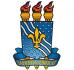 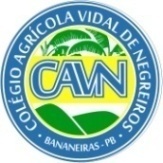 CENTRO DE CIÊNCIAS HUMANAS SOCIAIS E AGRÁRIASCOLÉGIO AGRÍCOLA VIDAL DE NEGREIROSCAMPUS III – BANANEIRAS-PBANEXO III - DECLARAÇÃO DE MÉDIASPROCESSO SELETIVO CAVN – EDITAL Nº 09/2023Eu, _____________________________________________________________ candidato(a) ao Curso Técnico em ________________________________________________________ do Colégio Agrícola Vidal de Negreiros, CCHSA, UFPB, nacionalidade ___________________________, estado civil _____________________, profissão _____________________, portador da Carteira de Identidade ___________________, CPF____________________________________, residente e domiciliado(a) na Rua _________________________________________________________________________________, Nº _____, Bairro ________________________________________, Cidade ____________________________________ ________________________________________________, Estado ___________________________________ _______________________________________ , declaro, para fins de direito, sob as penas da lei, que as informações e os documentos que apresento para inscrição no Processo Seletivo do CAVN, relativo às notas para o Processo Seletivo 2023.1, são fiéis à verdade e condizentes com a realidade dos fatos à época.Fico ciente, portanto, que a falsidade desta declaração se configura em crime previsto no Código Penal Brasileiro e passível de apuração na forma da Lei.Nada mais a declarar, firmo a presente.Bananeiras, PB, ____/____/2023.___________________________________________________Assinatura do aluno (ou do responsável quando candidato menor de idade)______________________________________________Assinatura e carimbo do responsável pela EscolaNome: Nome: Modalidade: Curso Pretendido:Notas das disciplinasEnsino Fundamental          Português7º Ano (       ), 8º Ano (       )           Matemática7º Ano (       ), 8º Ano (       )          Ciências7º Ano (       ), 8º Ano (       )